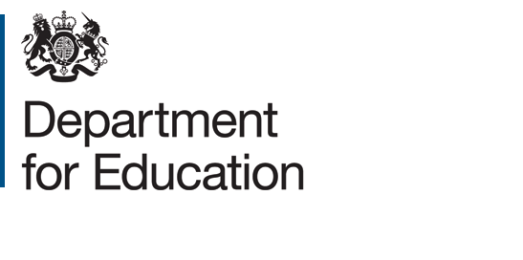 Exceptional thank you letter nominationSection 1: Details of teacher being nominatedSection 2: Details of schoolSection 3: Retirement / presentation detailsSection 4: Reason for nominationThe reason for nomination should include specific examples why the teacher should receive an exceptional thank you letter. Examples will need to demonstrate how the teacher has performed (or demonstrate what the teacher has achieved) beyond their usual role. Please continue on a separate sheet if necessary. Section 5: Details of nominatorPlease return to:Teachers’ Pensions Policy TeamDepartment for EducationBishopsgate HouseFeethamsDarlingtonDL1 5QE Email: Pensionspolicyteam.correspondence@education.gov.uk© Crown copyright 2020TitleFull nameRP number (if known)Date of birth (DD/MM/YYYY)School nameLA & School numberPosition at schoolYears service at schoolDate of retirementLast day of serviceLetter to be given at presentation?If yes, date of presentationTo whom should the letter be addressed care ofAddress details if different to schoolTitleFull nameStatus / position at schoolDate Signature